K3 – DUMilí studenti, vyplňte si prosím následující opakování generace Národního divadla (text z učebnice jsem vám posílala okopírovaný před 14 dny.https://forms.gle/t29WGPZXeaVid7Mo9 Dále přikládám naskenovanou kapitolu o postimpresionismu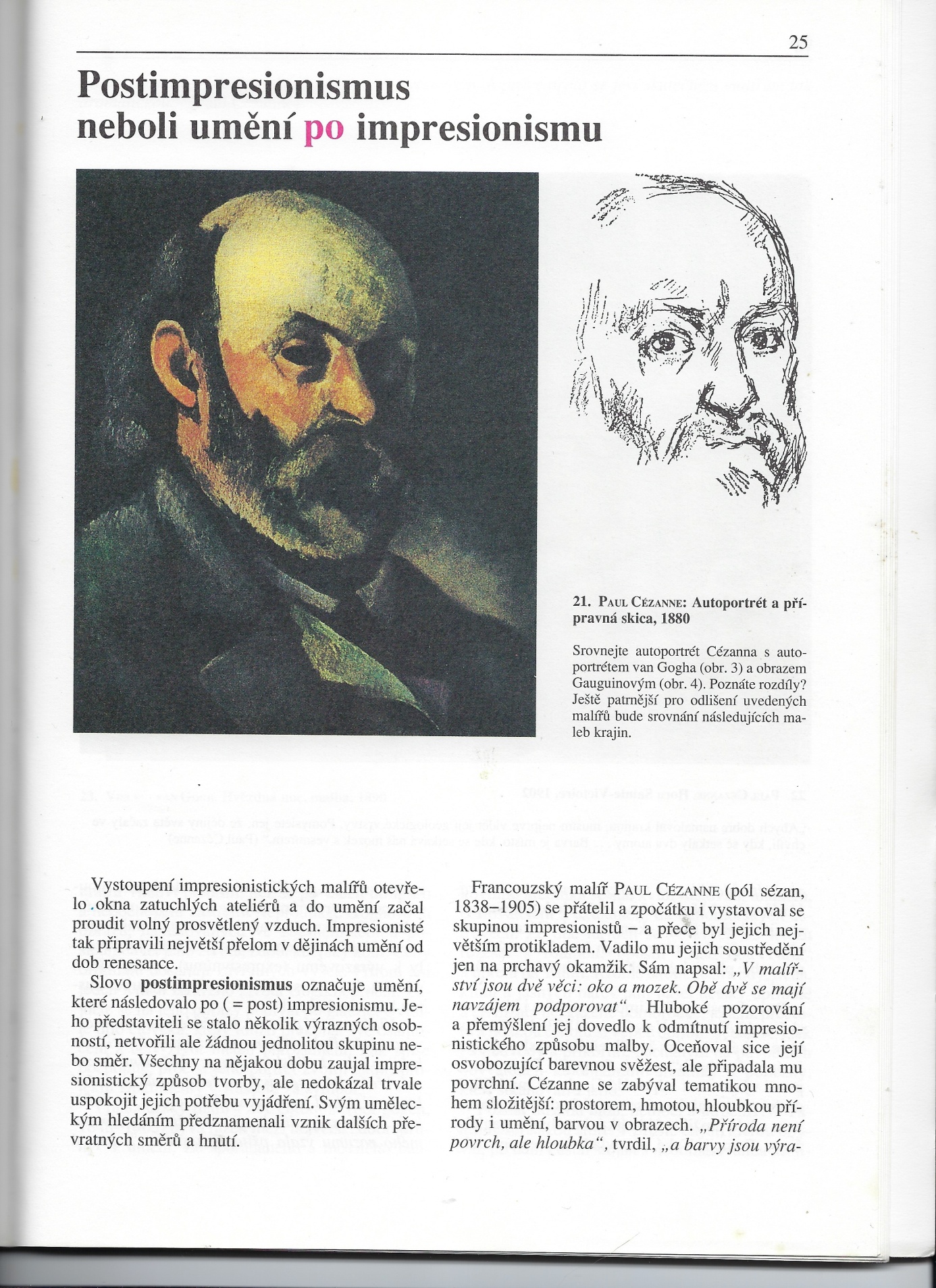 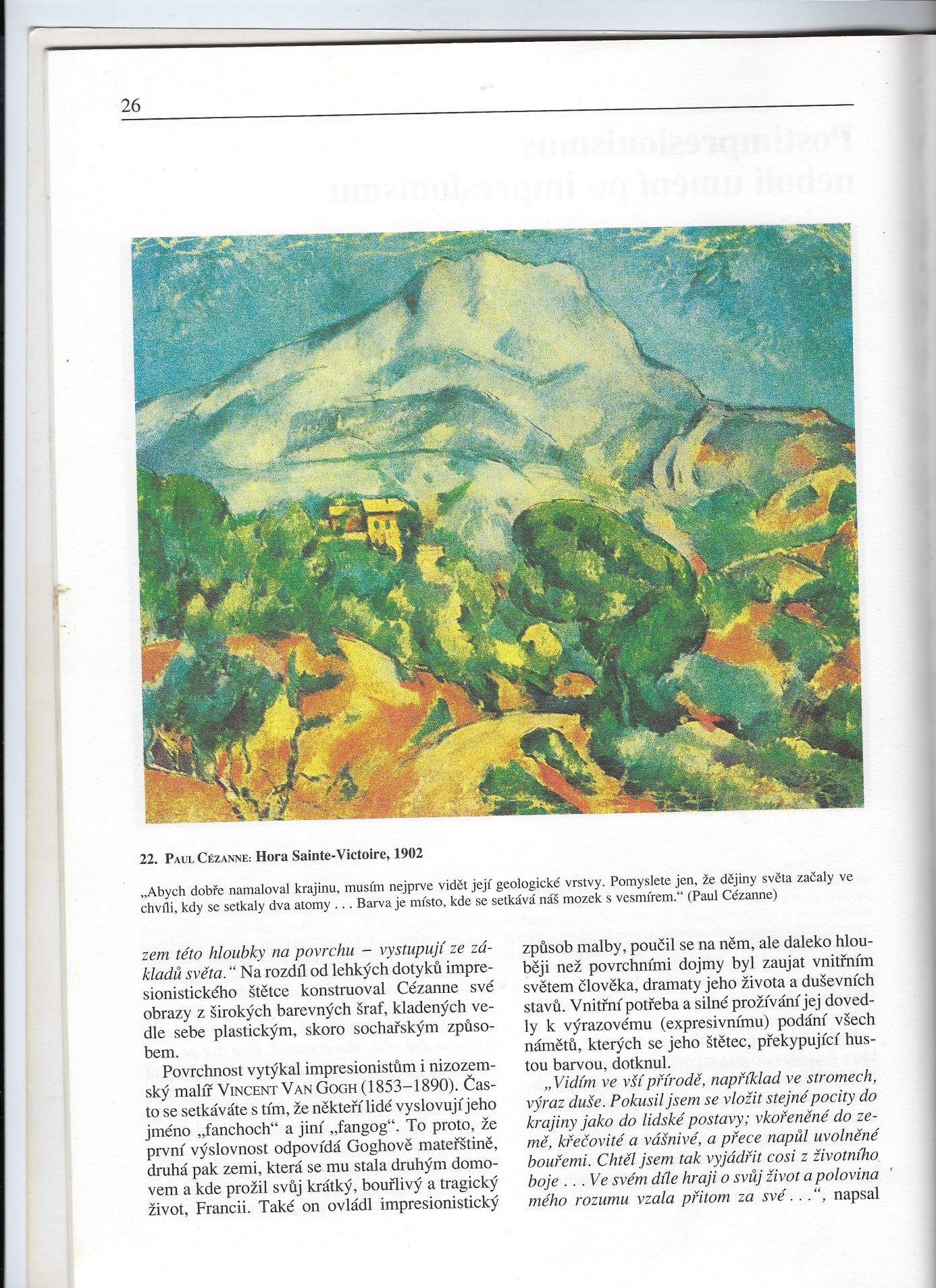 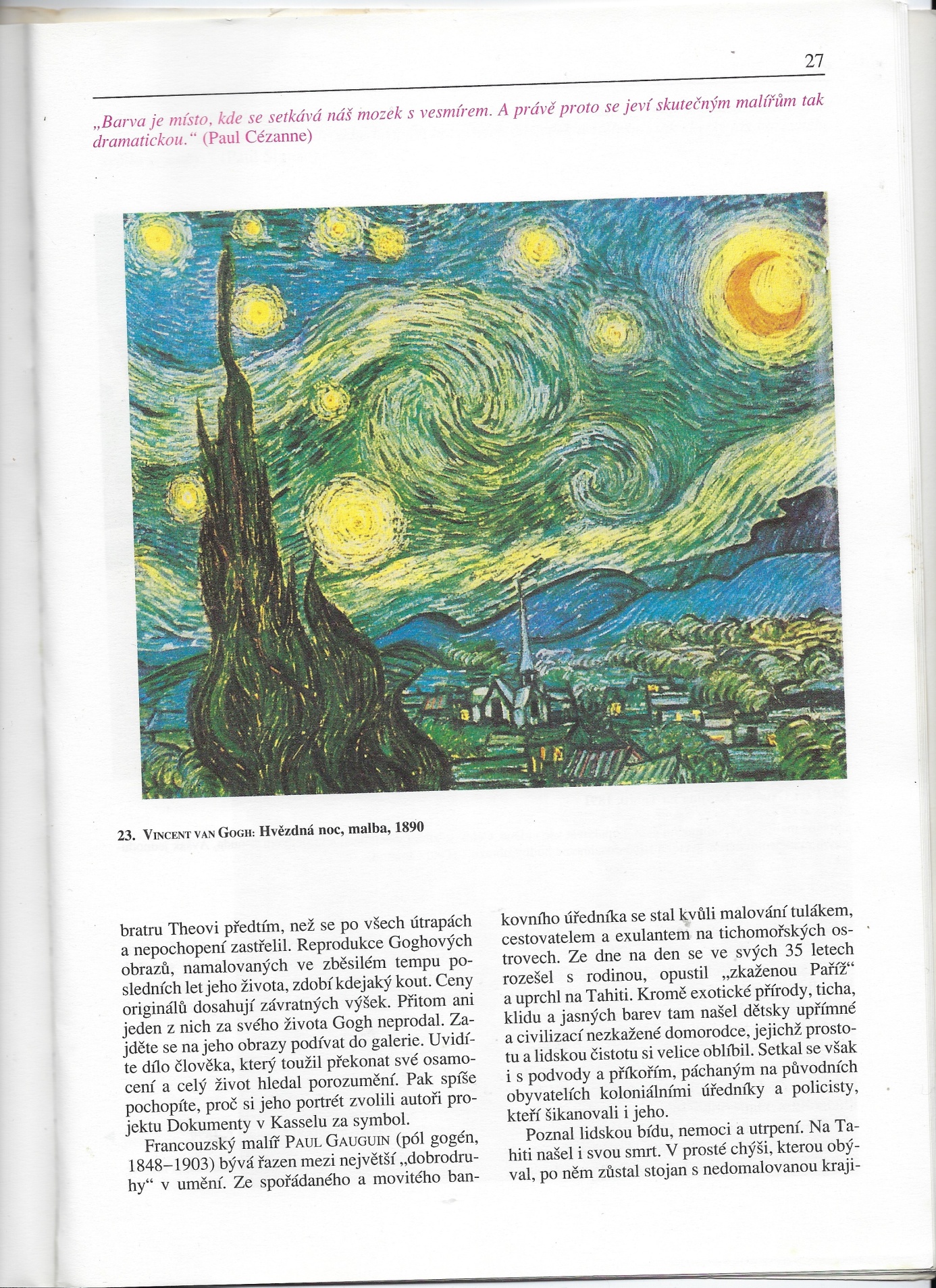 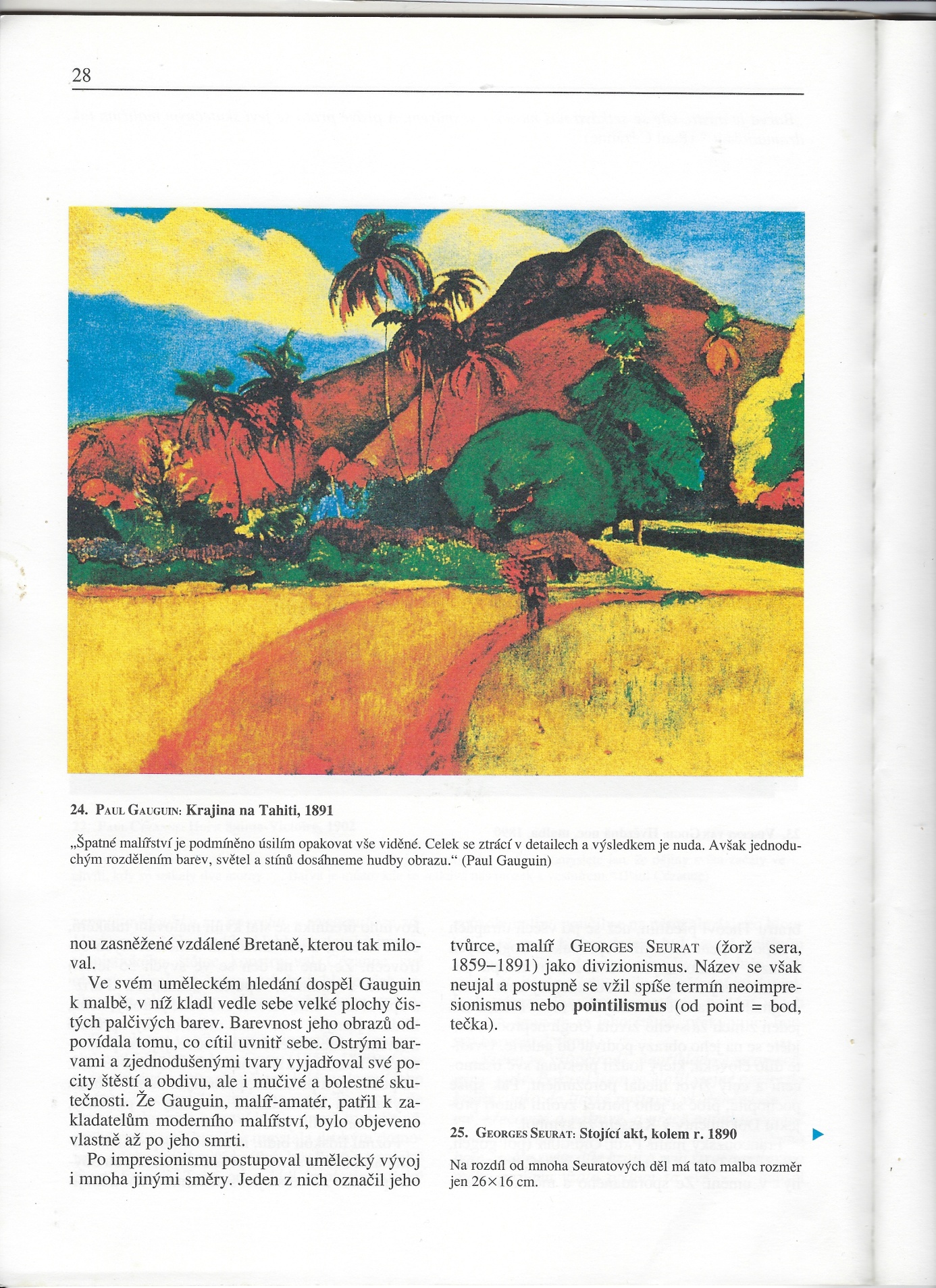 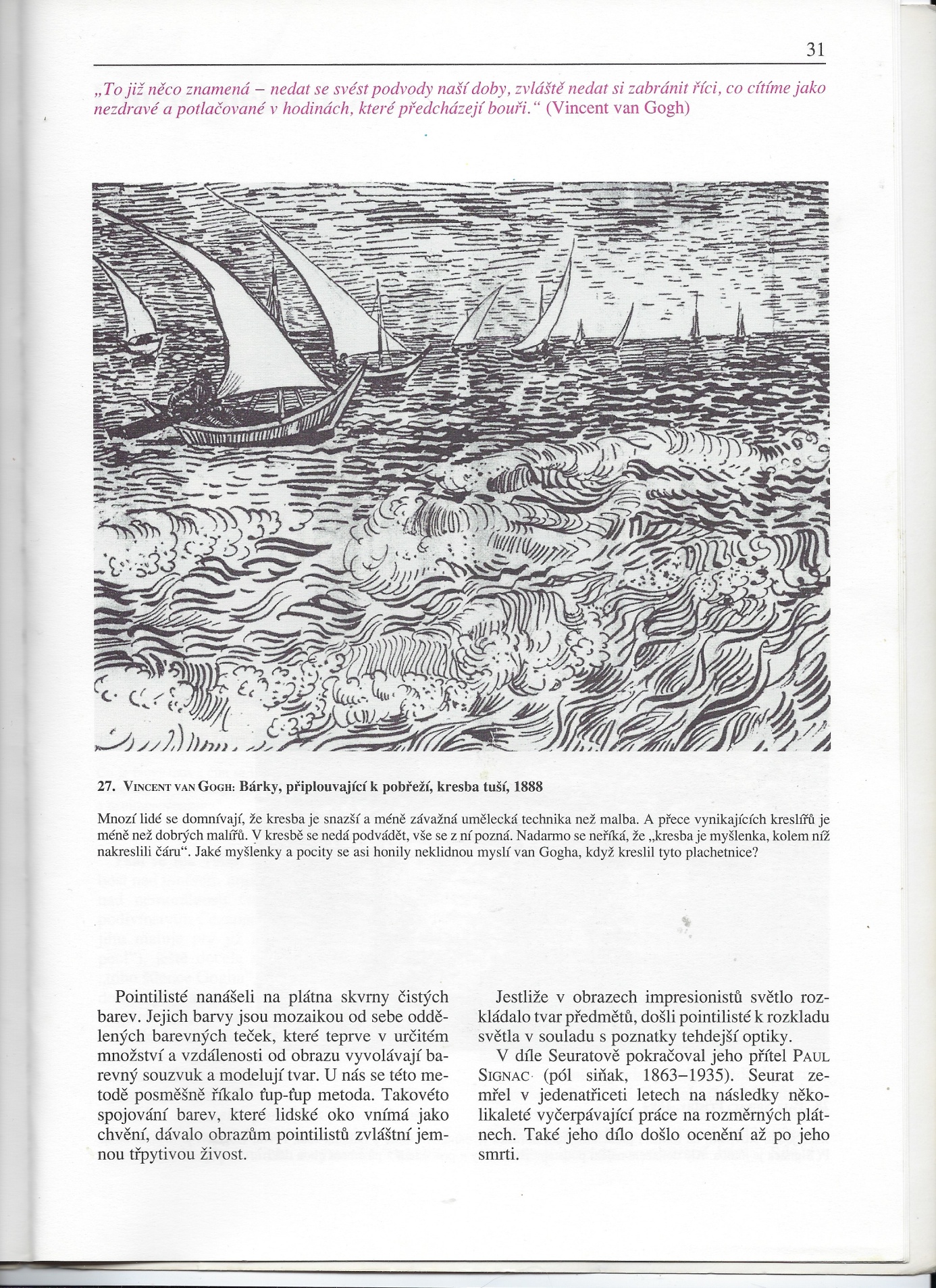 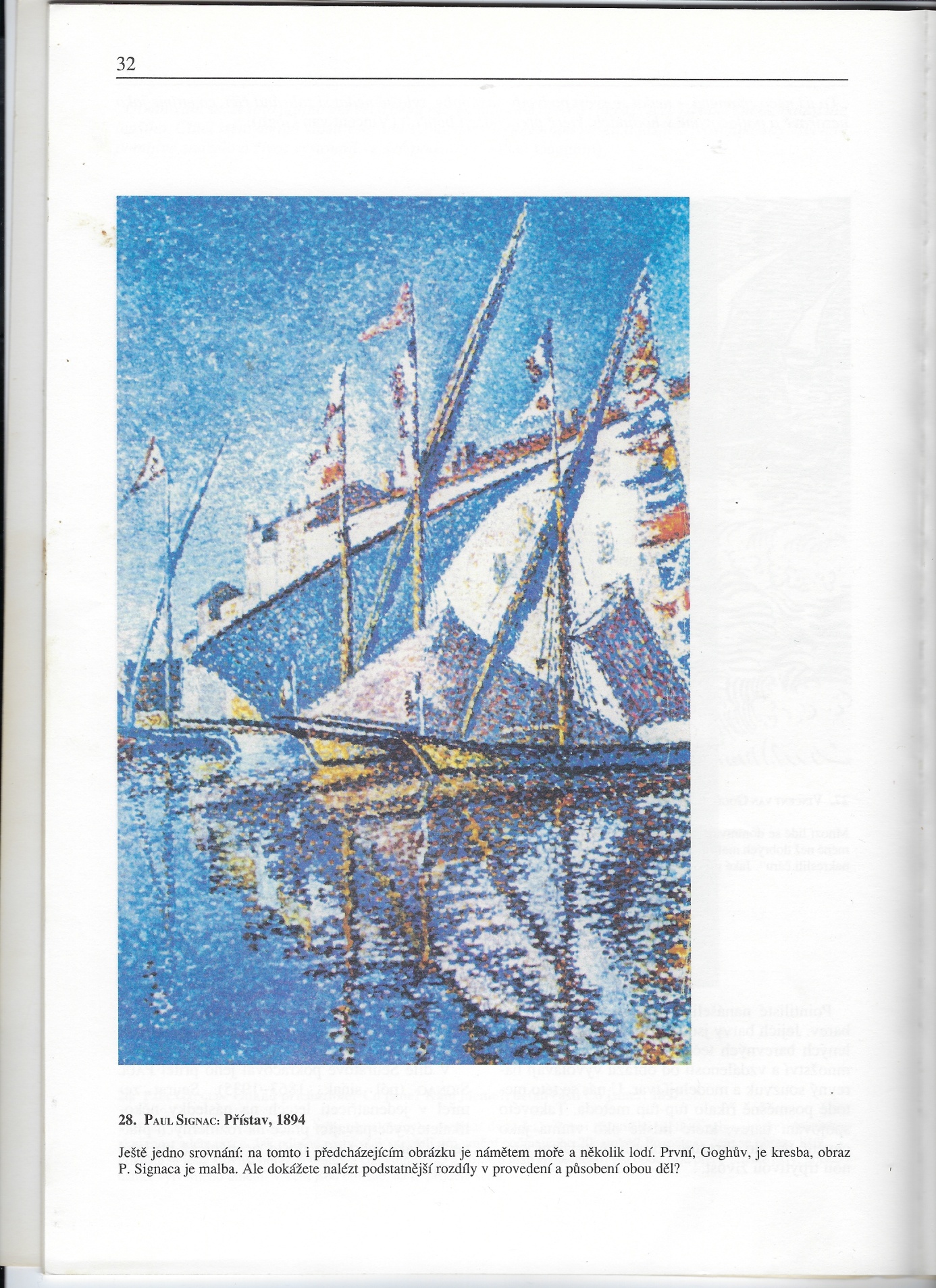 